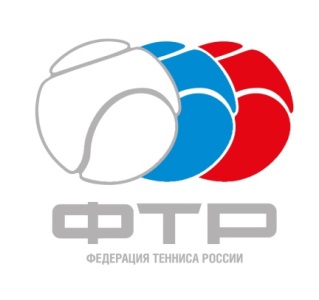 План мероприятий Федерации тенниса России в период проведения XXX международного теннисного турнира
 «ВТБ Кубок Кремля» 2019 г. 1. Научно-методическая конференция тренеров и специалистов по теннису 12-15 октября 2019 г. Планируемое количество участников – 110-120 чел.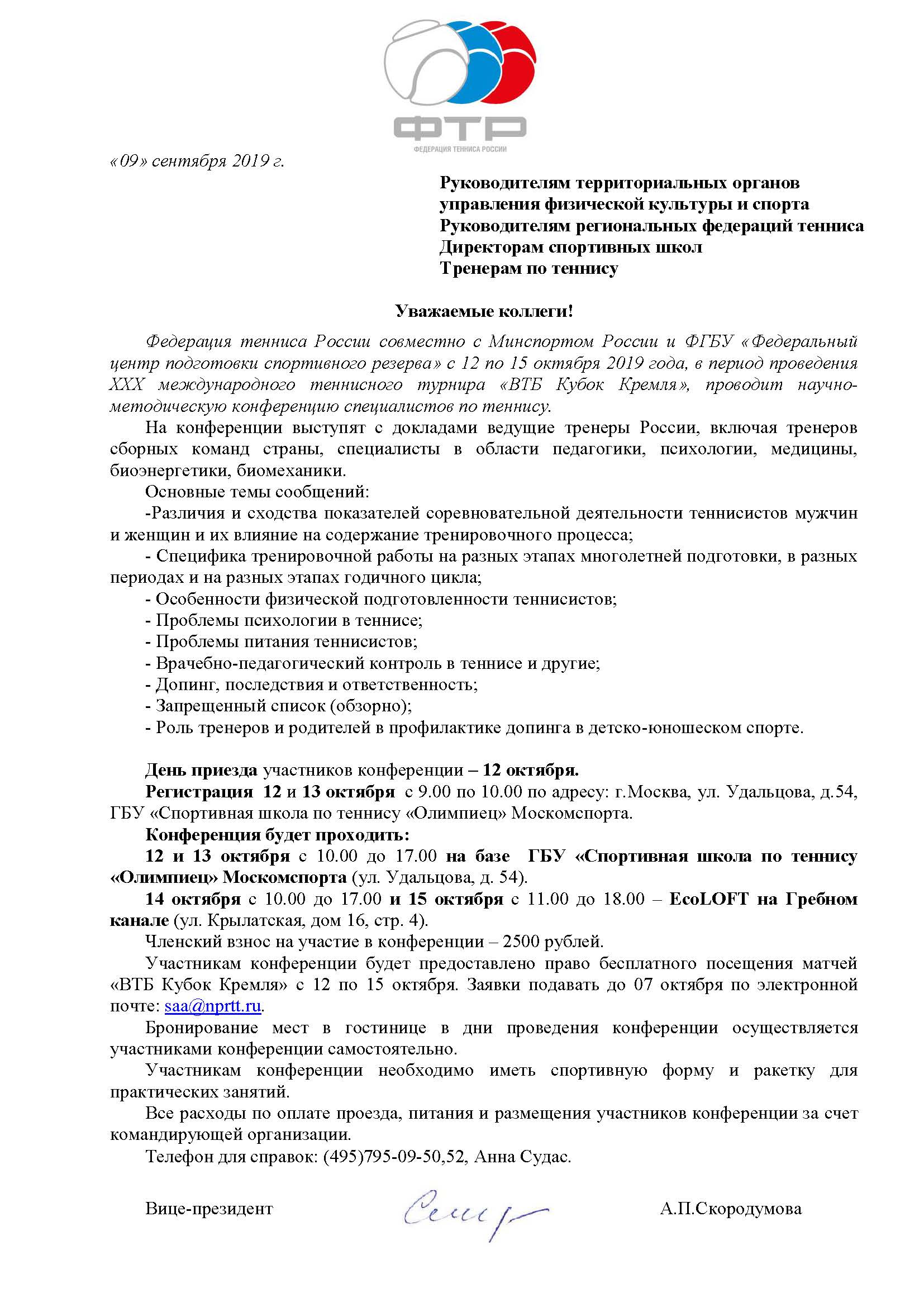 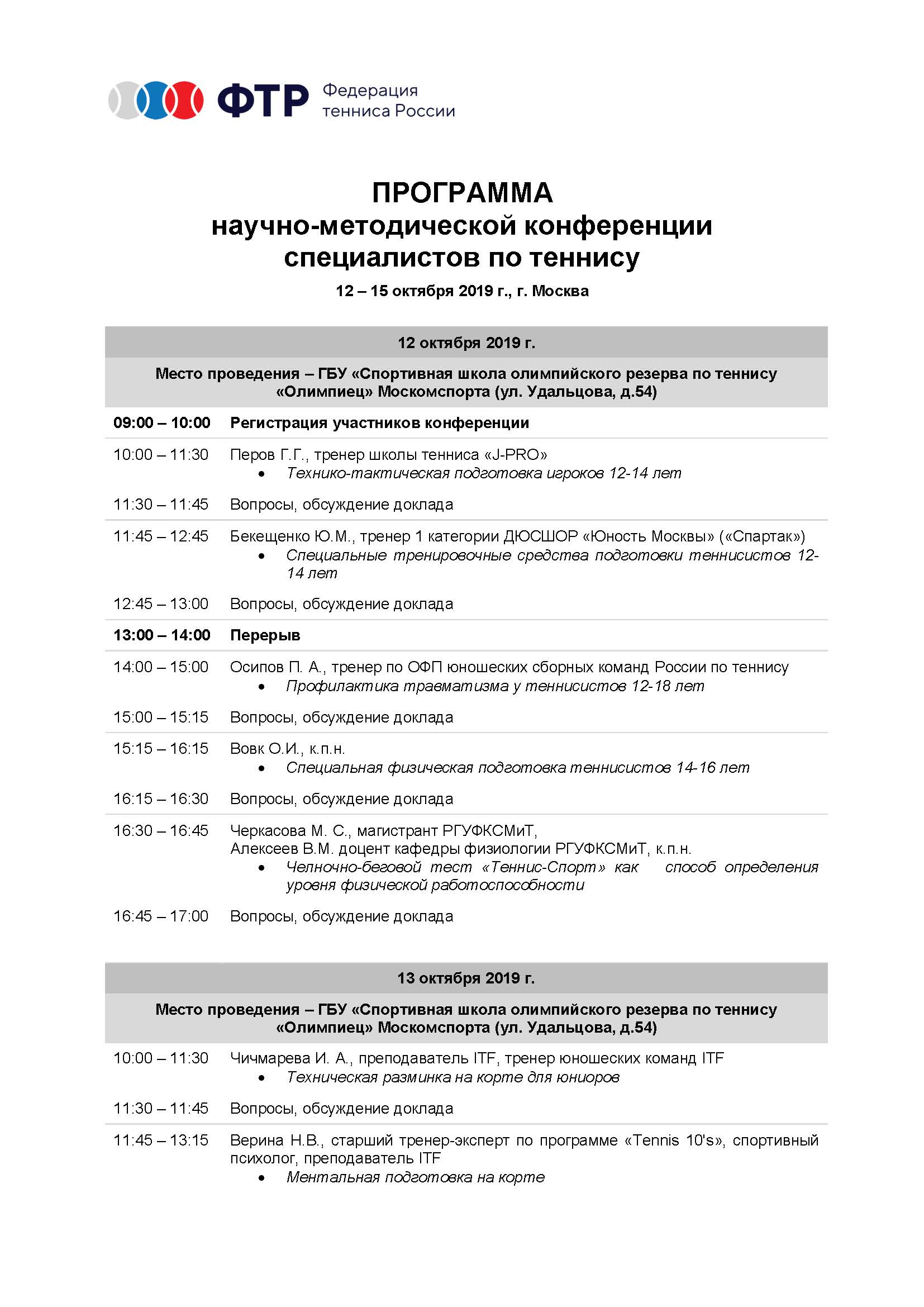 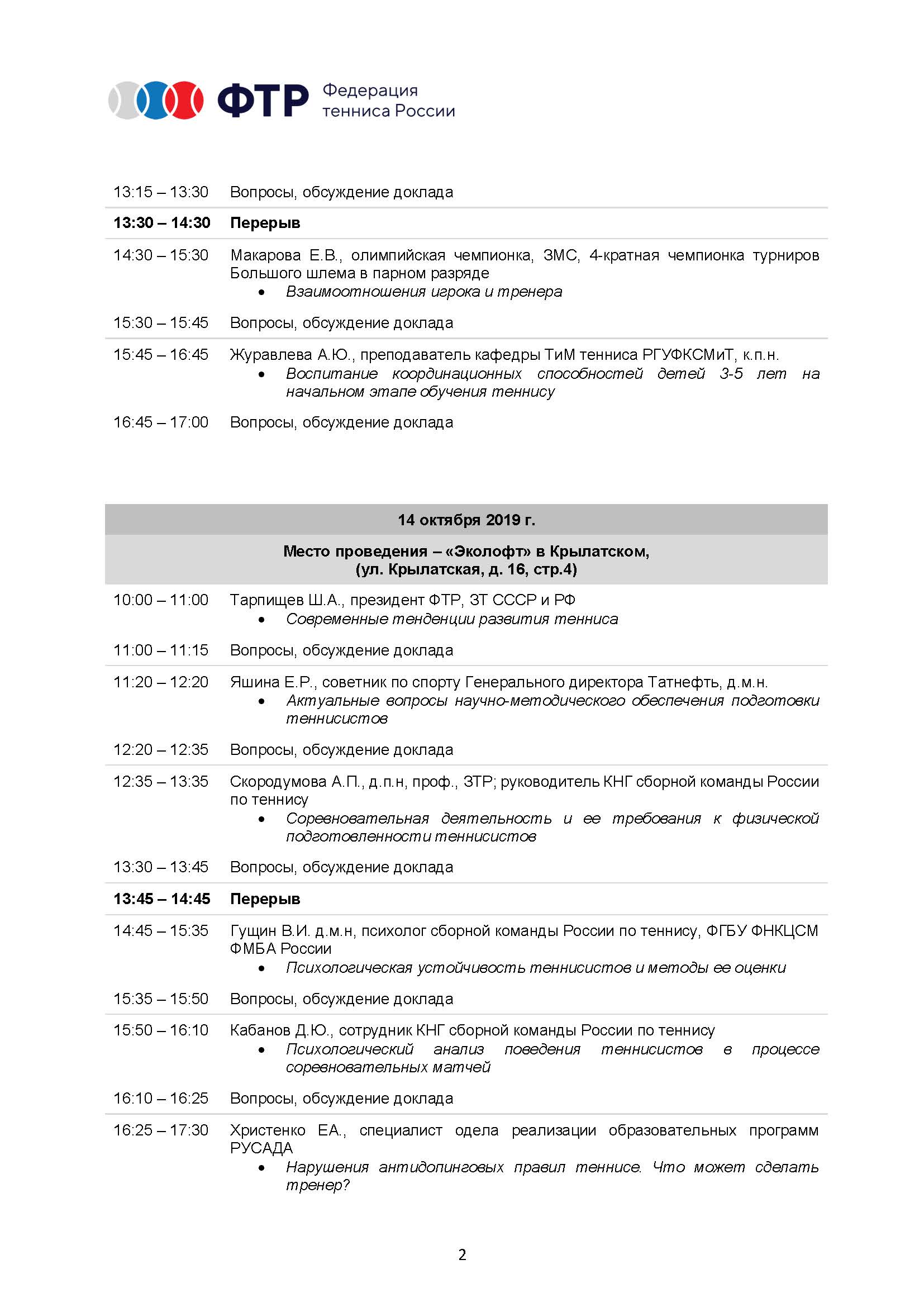 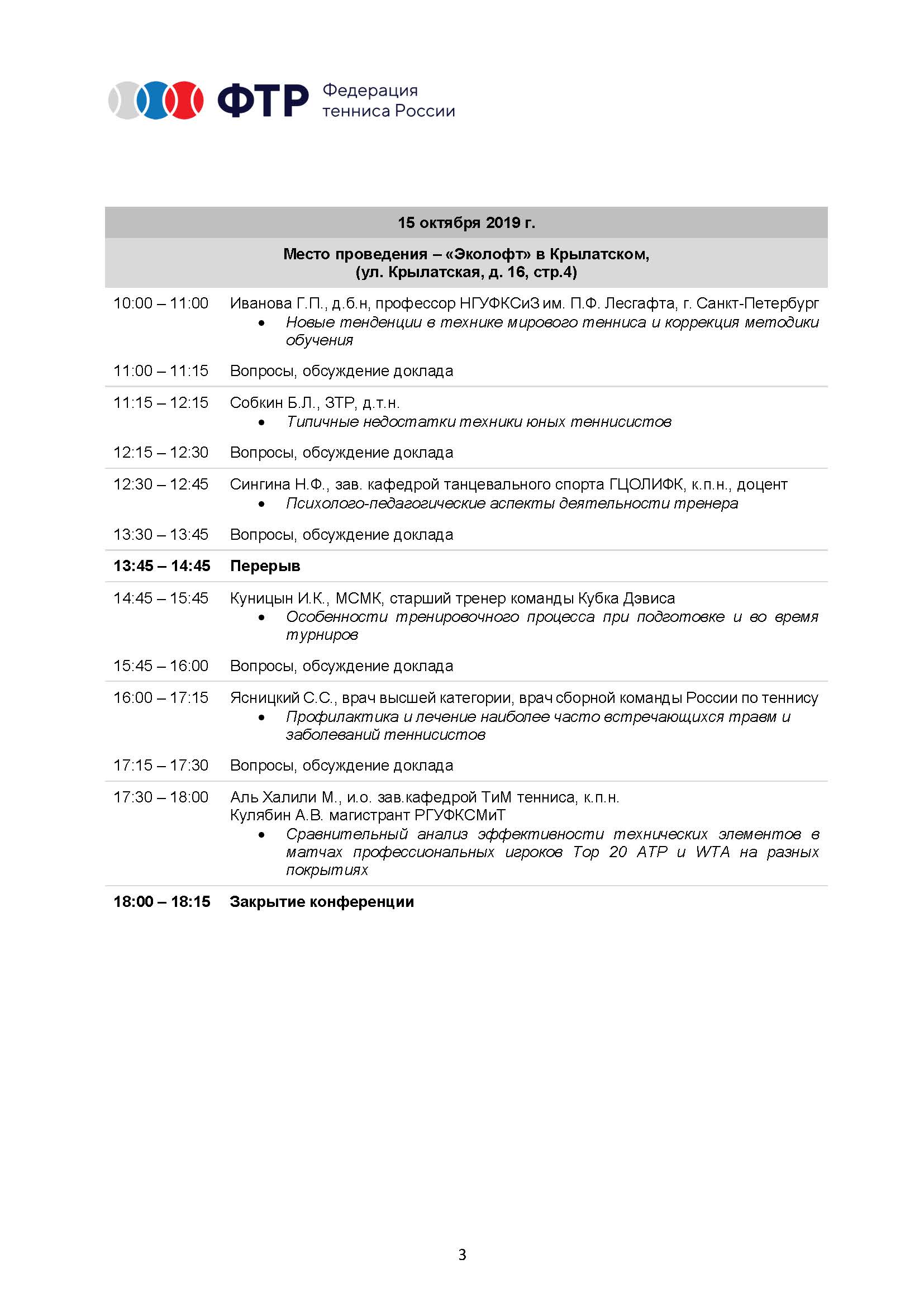 2. Семинар-совещание организаторов турниров РТТ12 октября 2019 г.Планируемое количество участников – 50-60 чел.3. Заседание Тренерского Совета ФТР (расширенный состав)12 октября 2019 г.Планируемое количество участников – 40-50 чел.4. Ежегодная конференция ФТР  13 октября 2019 г.Планируемое количество участников – 60-70 чел.5. Конференция РТТ 13 октября 2019 г.Планируемое количество участников – 60-70 чел.6. Мероприятия Коллегии судей ФТР 15-16 октября 2019 г.Планируемое количество участников – 110-120 чел.7. Заседание комитета ФТР по пляжному теннису17 октября 2019 г.Планируемое количество участников – 15-20 чел.12 октябрясуббота09:00-10:00регистрация участников «Олимпиец», ул. Удальцова, дом 5410:00-17:00конференция «Олимпиец», ул. Удальцова, дом 5413 октябрявоскресенье09:00-10:00регистрация участников «Олимпиец», ул. Удальцова, дом 5410:00-17:00конференция «Олимпиец», ул. Удальцова, дом 5414 октябряпонедельник10:00-17:00конференция «ЕcoLOFT», ул. Крылатская, дом 16, стр. 415 октябрявторник11:00-18:00конференция «ЕcoLOFT», ул. Крылатская, дом 16, стр. 412 октябрясуббота10:00-11:00регистрация участников«ЕcoLOFT», ул. Крылатская, дом 16, стр. 411:00-14:00семинар-совещание«ЕcoLOFT», ул. Крылатская, дом 16, стр. 412 октябрясуббота14:00-15:00регистрация участников «ЕcoLOFT», ул. Крылатская, дом 16, стр. 415:00-18:00заседание «ЕcoLOFT», ул. Крылатская, дом 16, стр. 413 октябрявоскресенье09:00-10:00подготовка к регистрации «ЕcoLOFT», ул. Крылатская, дом 16, стр. 410:00-11:00регистрация участников «ЕcoLOFT», ул. Крылатская, дом 16, стр. 411:00-14:00конференция «ЕcoLOFT», ул. Крылатская, дом 16, стр. 413 октябрявоскресенье14:00-15:00регистрация участников «ЕcoLOFT», ул. Крылатская, дом 16, стр. 415:00-18:00конференция «ЕcoLOFT», ул. Крылатская, дом 16, стр. 415 октябрявторник08:00-10:30мероприятие КС ФТР«ЕcoLOFT», ул. Крылатская, дом 16, стр. 416 октябрясреда08:00-18:00мероприятие КС ФТР«ЕcoLOFT», ул. Крылатская, дом 16, стр. 417 октябрячетверг08:00-18:00мероприятие КС ФТР«ЕcoLOFT», ул. Крылатская, дом 16, стр. 417 октябрячетверг18:00-20:00заседание «ЕcoLOFT», ул. Крылатская, дом 16, стр. 4